بسمه تعالی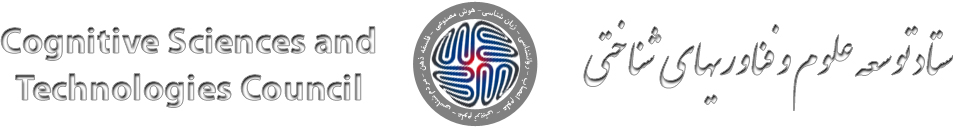 فرم ثبت درخواست طرح های پژوهشی  و توسعه فناوری طرح پژوهشی دسته  (ج)هجدهمین فراخوان حمایت از طرحهای پژوهشی لطفا پیش از تکمیل فرم به نکات زیر توجه فرمایید:کلیه طرحهای واجد شرایط با جزئیات داوری شده و نظر نهایی توسط ستاد اعلام خواهد شد. لذا خواهشمند است کلیه توضیحات دقیق، شفاف، جامع و کوتاه همراه با جزئیات لازم بوده و از ذکر موارد کلی جدا خودداری فرمایید. پیش از تکمیل فرم، اولویتهای پژوهشی ستاد و شیوهنامه طرحهای پژوهشی را در وبسایت ستاد به آدرسwww.cogc.ir  حتما مطالعه فرمایید. کلیه دستاوردهای مورد انتظار شفاف و قابل ارزیابی بیان گردد و ارتباط آنها با دانش و محصولات موجود به صورت دقیق بیان شود به گونهای که مقایسههای لازم ممکن گردد. تمامی همکاران ایرانی طرح میبایست در وبسایت ستاد ثبت نام نمایند و در هنگام تکمیل فرم الکترونیکی با نام کاربری در فرم بارگذاری گردند.فرم تکمیل شده صرفا از طریق وبسایت ستاد ارسال گردد. ستاد از بررسی فرم هایی که به صورت کاغذی و یا پست الکترونیک ارسال شده باشند معذور است.مشخصات کلی طرحعنوان طرح به فارسیعنوان طرح به انگلیسیخلاصه دقیق طرح (فارسی حداکثر 300 کلمه)خلاصه دقیق طرح (انگلیسی حداکثر 300 کلمه)کلمات کلیدی و تخصصی طرح (فارسی حداکثر 5 کلمه)کلمات کلیدی و تخصصی طرح (انگلیسی حداکثر 5 کلمه)مجری اصلی طرحمحل اجرای طرح (مرکز علمی طرف قرارداد)مراکز علمی همکار طرحمدت اجرای طرحتعداد پایاننامههای طراحی شده (شامل پایان‌نامه‌هایی که تصویب شده‌اند و یا در بازه‌ی مشخص شده مصوب خواهند شد.):دکترا:ارشد:زمینه تخصصی طرح را در حوزه علوم و فناوریهای شناختی معین فرمایید (در صورتیکه طرح را بین رشته ای می دانید بیش از یک گزینه را انتخاب نمایید):زمینه های استفاده و کاربرد نتایج:تولید دانش        ایجاد فناوری      توسعه سیستم کاربردی      تولید نمونه محصولتهیه دادگان       سایر (مشخص فرمایید)جزئیات طرح    تعریف دقیق و شفاف مسأله (حداکثر 500 کلمه)اهداف اصلی طرح اهداف فرعی طرح سوالات یا فرضیه های اصلی تحقیق  (لطفا سوالات و فرضیهها به صورت جداگانه و شفاف بیان گردد.) (حداکثر 200 کلمه)مروری بر ادبیات و پیشینه تحقیق در ایران و جهان (حداکثر یک صفحه و با ذکر مراجع بر اساس استاندارد APA)ضرورت و  اهمیت اجرای طرح (حداکثر 200 کلمه)نقش این طرح در ارتقای علوم و فناوریهای شناختی و کاربردهای آن در کشور را توضیح دهید (حداکثر 100 کلمه)موضوع طرح و دستاوردهای آن را  به زبان عمومی و برای غیر متخصصان توضیح دهید (حداقل 200 کلمه).چالشهای اجرای طرح و راهکارهای غلبه بر آنها (حداکثر 200 کلمه)در صورتیکه این طرح با  همکاری مراکز علمی و فناوری خارج از کشورانجام میشود مراکز همکار بین المللی را ذکر فرمایید:پایاننامههای کارشناسی ارشد و دکترا برای هرکدام از پایاننامههای طراحی شده جدول زیر به طور جداگانه تکمیل گردد. تکمیل تمامی موارد جداول پایان نامه ها ضروری است و عدم تکمیل هر یک از این موارد، طرح را از فرآیند بررسی خارج می کند. سایر دستاوردهای حاصل از اتمام طرح (پس از اتمام اجرای کلیه پایاننامهها)آمادگی طرح جهت تجاری سازی	ملاحظات اخلاقی و مرجع تایید رعایت کدهای اخلاقی مربوطه در این طرح (در صورت کار با موجودات زنده و یا در ارتباط با محیط زیست)آیا طرح شامل آزمایش روی حیوان و یا کار با انسان است؟ اگر پاسخ مثبت است ملاحظات و مخاطرات ممکن برای آزمودنی را توضیح دهید. در صورت تصویب طرح، کدهای اخلاقی مربوطه میبایست از کمیته اخلاق مرکز علمی اخذ گردد و همراه با مدارک مرتبط به ستاد ارسال گردد. آیا برای اجرای طرح نیاز به دریافت مجوز حق تکثیر (کپیرایت) است (برای مثال برای استفاده از ابزارهای سنجش شناختی)؟ در صورت مثبت بودن پاسخ توضیح دهید. آیا اجرای طرح اثرات زیست محیطی مثبت یا منفی دارد؟ در صورت وجود اثر آن را توضیح دهید. تجهیزات فنی-آزمایشگاهی موجود و مورد استفاده در طرح(درصورت وجود)سوابق علمي، تحقيقي طرح دهنده يا طرح دهندگان (مجری و همکاران اصلی):doi مقالات منتشر شده و یا شماره ثبت اختراع توسط تیم مجری در ارتباط با این طرح را ذکر نمایید و حداکثر 5 مقاله اصلی را پیوست نمایید حداکثر 5 پایاننامه تحت سرپرستی تیم مجری (اساتید راهنما و مشاور) که دارای بیشترین ارتباط با این طرح است، ذکر نمایید. آیا گروههای دیگری در زمینه این طرح در کشور فعالیت مینمایند؟ در صورت وجود گروههای مذکور را نام ببرید.آیا طرحهای مشابهی با این طرح در سطح بین المللی انجام شده و یا در حال اجرا است؟ در صورت وجود موارد  اصلی را ذکر بفرمایید.به صورت مطلق و همچنین در مقایسه با دیگر تیم های موجود در کشور نقاط قوت و مزیت نسبی تیم مجری را در ارتباط با اجرای این طرح ذکر فرمایید. (حداکثر 100 کلمه)هزینه های طرححداکثر مبلغ حمایت از این طرح‌ها 5/2 برابر مجموع میزان حمایت از پایان‌نامه‌های کارشناسی ارشد و دکتری مطابق آیین‌نامه حمایت از پایان‌نامه‌های کارشناسی ارشد و دکترا و تا سقف 1 میلیارد ریال خواهد بود. حداقل میزان حق الزحمه دانشجویان، مبلغ پیش‌بینی شده در آیین نامه حمایت از پایان‌نامه‌های تحصیلات تکمیلی ستاد بوده و توسط مجری از محل بودجه طرح پرداخت خواهد شد. حداکثر حق الزحمه تیم راهنما 5/2 برابر مبلغ پیش بینی شده در آیین نامه حمایت از پایان نامه های تحصیلات تکمیلی ستاد است. بقیه مبلغ حمایت برای خرید تجهیزات مورد نیاز، مواد مصرفی، هزینه انجام آزمایش و جمع آوری داده توسط مجری در فرم ثبت درخواست اعلام خواهد شد. بودجه‌بندی ریز هزینه‌های طرح به شرح زیر تعریف گردد. هزینههای نیروی انسانیهزینه تجهیزات در خصوص تجهیزاتی که در داخل کشور تولید می‌شوند خرید نمونه مشابه خارجی مورد حمایت ستاد قرار نمی‌گیرد و در صورت موافقت با خرید نمونه خارجی، میزان حمایت حداکثر برابر با هزینه خرید نمونه داخلی خواهد بود.. هزینه مواد مصرفیهزینه آزمایش و جمع آوری داده سایر هزینههاجمع هزینههادر صورتی که این طرح در ادامه طرح مصوب قبلی در ستاد است، خلاصه ای از طرح قبلی، تفاوت آن با طرح پیشنهادی، میزان همپوشانی، خروجیهای بدست آمده از طرح مصوب قبلی را ارائه نمایید.در صورتی که این طرح در ادامه یک یا چند پایان نامه کارشناسی ارشد و یا رساله دکتری مصوب و مورد حمایت ستاد است میزان هم پوشانی، تفاوت و آورده این طرح نسبت به پایان نامه ارائه شده را توضیح دهید.آیا  برای ادامه این پروژه در آینده امکان جذب بودجه از منابع دیگر با همکاری ستاد وجود دارد؟ در صورت مثبت بودن پاسخ منابع مد نظر را ذکر فرمایید.  سایر توضیحات مورد نیازدر صورت عدم تصویب این طرح در ستاد، آیا مایل هستید عنوان طرح و اطلاعات مجری طرح (شامل نام، سابقه علمی، تلفن، ایمیل) در اختیار سازمانها و نهادهای علاقمند به همکاری قرار گیرد تا در صورت تمایل بتوانند با شما تماس بگیرند؟بلی 			خیرتعهد اخلاقی مجری طرح (اظهارنامه):اینجانب با اطلاع کامل از رویه ها و ضوابط ارائه طرح، این درخواست را تکمیل و کلیه مندرجات آنرا تایید مینمایم. مسئولیت وجود هرگونه نقص یا اشتباه در پیشنهاد ارائه شده بر عهده اینجانب بوده و متعهد میشوم که این طرح قبلاً در داخل و خارج کشور انجام نشده و بطور همزمان نیز برای موسسات دیگر جهت حمایت ارائه نگردیده است.تاریخ تکمیل فرم:نام و نام خانوادگی مجری:			امضاء:علوم اعصاب شناختی□        روانشناسی شناختی□   زبان شناسی شناختی□آموزش و پرورش شناختی□  فلسفه ذهن□               انسان شناسی شناختی□  مدل سازی، هوش مصنوعی و رباتیک شناختی□        سایر (بنویسید) □مرکزکشور متبوعزمینه همکارینقش در انجام طرحفرد مرتبط  اصلیعنوانعنوانمقطع مقطع کارشناسی ارشد         دکترا   کارشناسی ارشد         دکترا   کارشناسی ارشد         دکترا   کارشناسی ارشد         دکترا   چکیده پایاننامه چکیده پایاننامه تعريف مسأله، هدف و ضرورت اجراتعريف مسأله، هدف و ضرورت اجراروشها و فنون اجرايي طرحروشها و فنون اجرايي طرحدستاوردهای این پایان نامه را معین نمایید. این دستاوردها چگونه به تکمیل پازل خط پژوهشی تعریف شده کمک مینماید؟ دستاوردهای این پایان نامه را معین نمایید. این دستاوردها چگونه به تکمیل پازل خط پژوهشی تعریف شده کمک مینماید؟ دانشجودانشجونام و نام خانوادگیعنوان آخرین مدرک تحصیلیعنوان رشته/ مقطع در حال تحصیلشناسه روی پرتال ستاددانشجودانشجوتیم راهنماتیم راهنمانام و نام خانوادگیعنوان آخرین مدرک تحصیلیمرکز علمی متبوعشناسه روی پرتال ستاداستاد راهنمای اولاستاد راهنمای دوماستاد مشاور اولاستاد مشاور دومتاریخ تصویب تاریخ تصویب (در صورتیکه پایان نامه تصویب شده است تاریخ تصویب آن را مکتوب نمایید و نامه تصویب را در بخش مدارک تکمیلی بارگذاری فرمایید. در صورتیکه هنوز مصوب نیست زمان تقریبی تصویب را اعلام فرمایید.)(در صورتیکه پایان نامه تصویب شده است تاریخ تصویب آن را مکتوب نمایید و نامه تصویب را در بخش مدارک تکمیلی بارگذاری فرمایید. در صورتیکه هنوز مصوب نیست زمان تقریبی تصویب را اعلام فرمایید.)(در صورتیکه پایان نامه تصویب شده است تاریخ تصویب آن را مکتوب نمایید و نامه تصویب را در بخش مدارک تکمیلی بارگذاری فرمایید. در صورتیکه هنوز مصوب نیست زمان تقریبی تصویب را اعلام فرمایید.)(در صورتیکه پایان نامه تصویب شده است تاریخ تصویب آن را مکتوب نمایید و نامه تصویب را در بخش مدارک تکمیلی بارگذاری فرمایید. در صورتیکه هنوز مصوب نیست زمان تقریبی تصویب را اعلام فرمایید.)دستاورد دستاورد دستاورد تعدادتوضیحاتتوضیحاتمقالهمقالهISIIF تقریبی مجله در این قسمت وارد گرددمقالهمقالهسایرنوع آن (شامل علمی –پژوهشی، ترویجی و ...) مشخص گردد. کتابکتابکتابدانش فنیدانش فنیدانش فنیثبت اختراعثبت اختراعثبت اختراعساخت دستگاه یا تولید نمونه محصولساخت دستگاه یا تولید نمونه محصولساخت دستگاه یا تولید نمونه محصولسامانه های سنجش، پیشگیری، پایش، مدیریت و بازتوانی شناختیسامانه های سنجش، پیشگیری، پایش، مدیریت و بازتوانی شناختیسامانه های سنجش، پیشگیری، پایش، مدیریت و بازتوانی شناختیالگوی آموزش و پرورش شناختیالگوی آموزش و پرورش شناختیالگوی آموزش و پرورش شناختیالگوی اصلاح رفتار شناختیالگوی اصلاح رفتار شناختیالگوی اصلاح رفتار شناختیبازیها و یا ابزار ارتقاء قابلیتهای شناختیبازیها و یا ابزار ارتقاء قابلیتهای شناختیبازیها و یا ابزار ارتقاء قابلیتهای شناختیبانک داده های اطلاعاتی شناختیبانک داده های اطلاعاتی شناختیبانک داده های اطلاعاتی شناختیدارو های عصبی شناختیدارو های عصبی شناختیدارو های عصبی شناختیمداخلات شناختیمداخلات شناختیمداخلات شناختیسایر:سایر:سایر:عناوینعناوینتوضیحاتدستاورد نهایی طرح شما چیست؟ تولید دانش            تولید فناوری              ارائه خدماتسایر: تولید دانش            تولید فناوری              ارائه خدماتسایر:دستاورد نهایی طرح شما در کئام مرحله از بلوغ قرار می‌گیرد؟ تحقیق و پژوهش علمی            پژوهش تکنولوژیک نمونه اولیه و مدل قابل ارائه      نمونه اصلی  با قابلیت تولید تحقیق و پژوهش علمی            پژوهش تکنولوژیک نمونه اولیه و مدل قابل ارائه      نمونه اصلی  با قابلیت تولیدآیا تمایل به تجاری سازی نتایج طرح دارید؟ توسط خودتان          ارائه و فروش نتایج        مشارکتسایر: توسط خودتان          ارائه و فروش نتایج        مشارکتسایر:مخاطب یا بهره بردار اصلی طرح نهایی شما کدام بخش از جامعه خواهند بود؟کدام نهادها یا سازمان های خصوصی و دولتی میتوانند از دستاوردهای طرح شما استفاده کنند؟در مسیر کاربردی سازی و بهره برداری از دستاورد طرح نیاز به حمایت کدام نهادها و چه نوع حمایتی خواهید داشت؟پس از اتمام پروژه حاضر، اصلی ترین گام ها و اقدامات جهت کاربردی سازی و ارائه طرح کدامند؟محل استقرارکشور سازندهمورد استفاده در این طرحشرکت سازندهنام تجهیزاتردیف11-2-3-4-5-عنوانمقطع (دکترا،کارشناسی ارشد)نام دانشجومرکز متبوعسال شروعوضعیت (در حال انجام –خاتمه یافته)آیا تحت حمایت ستاد قرار گرفته است؟مرکز متبوعگروه تخصصیمحقق اصلیمحقق اصلیتارنمای طرح مربوطه یا نتایج ، گزارش ، مقالات و یا محصولات مربوطه جمعجمعمیزان همکاری در ماه (به ساعت)مدت همکاری در طرح (ماه)نقش در طرحدرجه علمی- تخصصی و رشته تحصیلینام و نام خانوادگیردیفهزینهساعاتمیزان همکاری در ماه (به ساعت)مدت همکاری در طرح (ماه)نقش در طرحدرجه علمی- تخصصی و رشته تحصیلینام و نام خانوادگیردیف1جمع:جمع:جمع:جمع:جمع:جمع:جمع:اعتبار مورد نیاز (ریال)ارزش واحدکشورشرکت سازندهتعدادمورد نیازنام تجهیزاتردیف1جمع:جمع:جمع:جمع:جمع:جمع:اعتبار مورد نیاز (ریال)ارزش واحدکشورشرکت سازندهمقدار یا تعدادمورد نیازنام ماده/ قطعهردیف1جمعجمعجمعجمعجمعجمعرديفعنوان آزمایشمرکز خدمات دهندهتعداد لازمقيمت واحد (ريال)كل            هزينه (ريال)كل            هزينه (ريال)1جمعجمعجمعجمعجمعجمعاعتبار مورد نیاز(ریال)هزینه واحدنوع هزینهردیف1	جمع	جمع	جمعجمع(ریال)سال آینده (ریال)سال جاری ( ریال)نیازهای اجرایی طرح بر حسب موارد1- نیروی انسانی2- تجهیزات3- مواد مصرفی4- آزمایش و جمع آوری داده5- سایرجمع اعتبارات